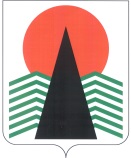 Сельское поселение СингапайНефтеюганский районХанты-Мансийский автономный округ – ЮграСОВЕТ ДЕПУТАТОВСЕЛЬСКОГО ПОСЕЛЕНИЯ СИНГАПАЙРЕШЕНИЕ11.10.2017                                                                                                        № 183О внесении изменений в Решение Совета депутатов сельского поселения Сингапай от 27.03.2017 №166 «Об утверждении Порядка организации и проведения публичных слушаний в сельском поселении Сингапай»Руководствуясь Федеральным законом от 06.10.2003 № 131-ФЗ «Об общих принципах организации местного самоуправления в Российской Федерации», Федеральным законом от 28.12.2016 N 494-ФЗ "О внесении изменений в отдельные законодательные акты Российской Федерации", Уставом муниципального образования сельское поселение Сингапай, Протоколом от 03.07.2017 года № 13 заседания Общественного совета по реализации Стратегии социально-экономического развития Ханты-Мансийского автономного округа-Югры до 2020 года и на период до 2030 года при Губернаторе Ханты-Мансийского автономного округа-Югры, Совет депутатов сельского поселения СингапайРЕШИЛ:Внести в решение Совета депутатов сельского поселения Сингапай от 27.03.2017 №166 «Об утверждении Порядка организации и проведения публичных слушаний в сельском поселении Сингапай» следующие изменения:- подпункт 1 пункта 2 статьи 3 приложения изложить в новой редакции:"1) проект устава муниципального образования, а также проект муниципального нормативного правового акта о внесении изменений и дополнений в данный устав, кроме случаев, когда в устав муниципального образования вносятся изменения в форме точного воспроизведения положений Конституции Российской Федерации, федеральных законов, конституции (устава) или законов субъекта Российской Федерации в целях приведения данного устава в соответствие с этими нормативными правовыми актами";- пункт 2 статьи 3 приложения дополнить подпунктом 7 следующего содержания:«7) вопросы развития инженерно-сетевой инфраструктуры муниципального образования.»2. Настоящее решение подлежит официальному опубликованию (обнародованию) в бюллетене «Сингапайский вестник» и вступает в силу после официального опубликования (обнародования). Глава сельского поселения                                                       В.Ю.Куликов